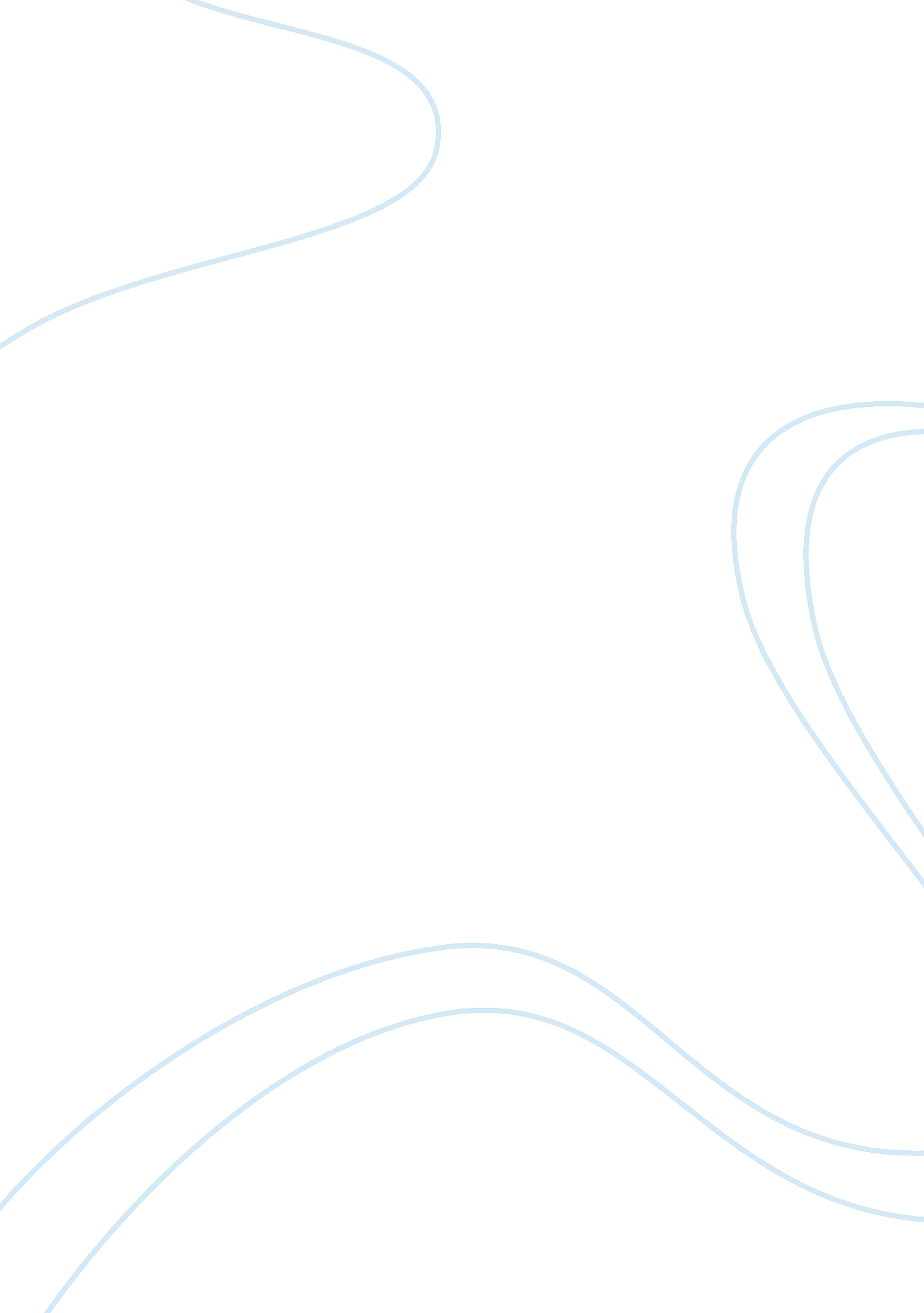 CommunicationLiterature, Russian Literature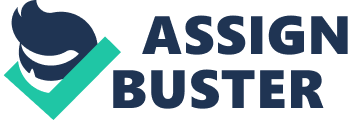 Your full March 4, Person-Centered Communication The person I chose for this assignment is my younger brother who is very close to me, and we two use many code words to communicate. He is not only my younger sibling but is also my dear friend. We make the communication between us person-centered in many ways. For example, if he asks me a question, I repeat that question or paraphrase it before answering, so that he may get the idea that I have not ignored whatever he said before imposing my own thoughts on him. I believe that when we simply answer somebody’s question without giving regard to what he said, the other person may get the idea that we have totally ignored his thoughts. My brother and me also use unique terms, like we have assigned names to persons we know, and we use those names while talking about them. Nobody else in the family knows about those names. For example, we have named our uncle Mr. Grumpy. Whenever we talk about him in funny aspect, we use this name, and no one else gets to know what we are talking about. Moreover, we usually discuss many sensitive issues that we would never discuss with our parents, like dating or going out with friends on movies. We do not ask one another permission while using one another’s things. We just say for example, “ Hey! I’m taking your pen,” and the other person always replies, “ Ok, I allow,” with the first person replying, “ Who asked by the way!” This way, we have made our communication interestingly person-centered. 